KATOWICE – 17/09 a 12/10WAITERSCAFÉ IMPÉRIO – 3 StudentsAdress: Av. Alm. Reis 205 A, LisboaPhone: +351919 029 012Website: http://www.cafeimperio.pt/E-mail: cafeimperio@gmail.comTutor:  Ari Sousa1- Grzegorz P.2- Magdalena W.3- Paulina B.___________________________________________________________________________________________________________GASTRONOMYCAFÉ IMPÉRIO – 4StudentsAdress: Av. Alm. Reis 205 A,Lisboa                                                                           Phone: +351919 029 012Website: http://www.cafeimperio.pt/E-mail: cafeimperio@gmail.comTutor:  Ari Sousa1-Karolina J.2- PatrycjaT.3-Monika U.4-Sara H.________________________________________________________________________________________________________PORTUGÁLIAVASC0 DA GAMA– 2StudentsAdress: Centro Comercial Vasco da Gama, Loja 3035Av. D.João II, LisboaPhone: +351 210 114 882Website: https://www.portugalia.pt/pt/E-mail: pc.vascodagama@portugalia.ptTutor: Keylla Lima1- Oliwia D.2- Natalia G.___________________________________________________________________________________________________PORTUGÁLIA-CAIS DO SODRÉ – 2 StudentsAdress: R. Cintura do Porto, 1200-109 LisboaPhone: +351 938 477 521Website: https://www.portugalia.pt/pt/onde-estamos.html#tm-top-aTutor: Keylla Lima1- Natalia K.2-Paulina W.___________________________________________________________________________________________________________RESTAURANTE GALETO – 2 StudentsAdress: Av. da República 14, 1050-191 LisboaPhone: +351 21 354 4444Website: https://www.zomato.com/pt/grande-lisboa/galeto-saldanha-lisboaE-mail: galeto@netcabo.ptTutor: Carlos Mendonça1-Magdalena S.2-Magdalena O.___________________________________________________________________________________________________________IBO RESTAURANTE – 2 StudentsAdress: Compartimento 2, Cais do Sodré, Armazém A,                1200-450 LisboaWebsite: http://www.ibo-restaurante.pt/en/E-mail: geral@ibo-restaurante.ptTutor: Daniel Pedrosa1-Karol K.2-Dominik C.PORTS AND TERMNALSAPL-ADMINSTRAÇÃO DO PORTO DE LSBOA – 5 StudentsAdress: Gare Marítima de Alcântara                 Edifício Infante D. Henrique               1350-355 Lisboa, PortugalPhone: +351 21 361 10 00Website: http://www.portodelisboa.pt/portal/page/portal/PORTAL_PORTO_LISBOAE-mail: geral@portodelisboa.ptTutor: Joqauim Santos1-MARTYNA P.2-JULIA G.3-ZUZANNA P.4-WIKTORIA S.5-JAUB Ł.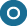 